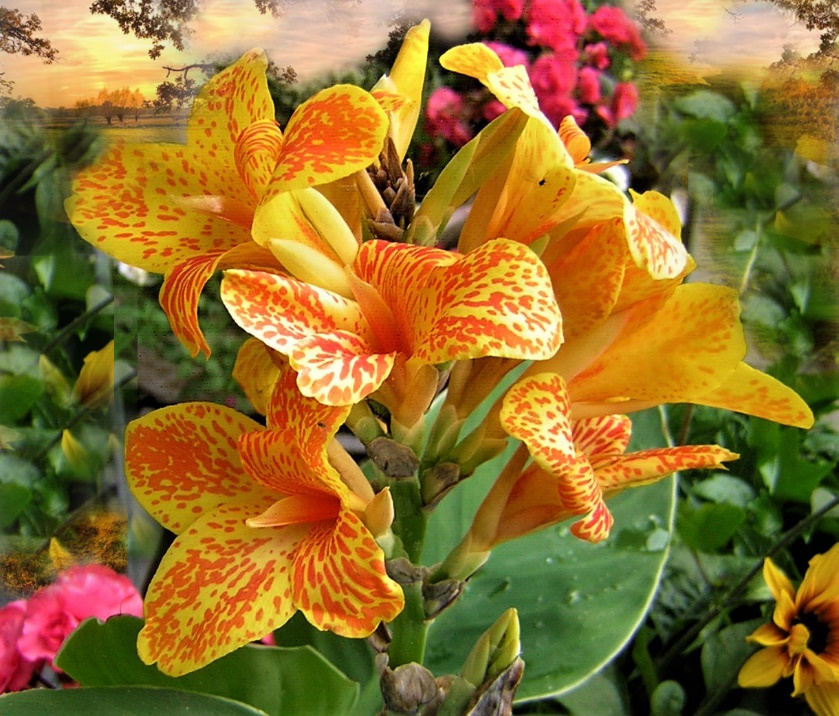 Isten Szellemének útmutatása az ima gyógyításokra és Tippek a jobb fizikai vitalitásértA nagyobb életerő és jólét érdekében Isten Lelke kínál nektek néhány lehetőséget rajtam, a tiszta mennyei fénylényen keresztül. Ha sejtjeid kellemes revitalizációját vagy ellazítását tervezed egy fürdő vagy zuhany által, akkor röviddel előtte kapcsolódj a benned lévő szeretetszellemmel, hogy magasabb rezgésszintre kerülj, és fogékony legyél a víz elem erőire. Ha a vízrészecskék megérintik a tested sejtjeit, akkor kérlek, csukott szemmel próbálj meg kapcsolódni a vízcseppek minden finom és anyagi magjához, amelyek finoman érintik a bőrödet, és köszönd meg nekik szívből, hogy ilyen kellemesen érezheted őket. Abban a pillanatban regisztrálják a kapcsolatotokat és a hála érzését a kis vízcseppmagjukban, és ezen különösen meglepődnek, mert ez ritkán történik meg az emberektől - ezt a vízkollektívájukból tudják. Leírhatatlanul örülnek ennek a ritka eseménynek, ami azonnal magasabbra rezegteti őket kis vízcsepp-tudatukban. A spirituálisan internalizált személy úgy érzi örömét, hogy csodálatosan érzékeli a teste egész területén a felszabadult energiákat, és hálát ad Istennek érte. Ily módon az internalizált személy további energiákat vesz magához. A fürdés vagy zuhanyzás és a test megszárítása után az isteni szemszögből nézve lenne egy másik lehetőség, hogy több energiát kapjunk, ha az egész testet könnyedén megtörölnénk a kezünkkel. A bőrsejtek a tenyér érintése által elektromágneses töltést éreznek, amivel semlegesíthetők azok a negatív rezgések, amelyeket az illető a negatív beállítottságú emberekkel való találkozás során az aurájába szívott. Ha gyakrabban használod ezeket a vitalitási lehetőségeket a tested számára, egyszer örömmel fogod észrevenni, hogy utána jobban érzed magad, és egyszer örömteli és hálás visszajelzést kapsz a sejtjeidtől azáltal, hogy tudatosan érezni engeded a magenergiaikat. Most néhány további tipp és útmutatás az Istenszellemtől azoknak az embereknek, akik már érzik a belső isteni energiák áramlását a szív ima során. Ez azt jelenti, hogy képesek lennének a kétpólusú isteni erőket átadni más embereknek a magasabb rezgésű, egészen megtisztult lelkükön keresztül, amely már mentes a mennyei tulajdonságok elleni legdurvább terhektől. Az ilyen egészen spiritualizált emberek képesek lennének az isteni erőket a lelkükön keresztül az ismerős embereknek felajánlani anélkül, hogy rájuk erőltetnék magukat. Ez lehet a partnerük, egy családtagjuk vagy egy ismerősük, aki istenfélő és spirituálisan orientált életet él, és akut vagy krónikus betegségben szenved. Elvégezhetnek rajtuk egy ima gyógyítást, ha ők is beleegyeznek és akarják. A mennyei-isteni erőkkel történő ima gyógyítás előfeltétele, hogy a bensővé vált személy a Belső Ösvényen legyen, és soha semmit ne akarjon magától, mert különben földhözragadt lelkeket vonz, akik azért akarnak csatlakozni az ima gyógyításhoz, hogy az isteni imaerők egy részét maguknak használják, csak egypólusúak. Az is fontos lenne, hogy az a belső személy, aki kézzel végzi az imával történő gyógyítást, ne nyilvános helyen végezze azt, és ha lehetséges, ne vegyék körül őt és a gyógyulni vágyó személyt nézők. Isten szelleme ezt tanácsolja, mert gyakran a gyógyítókat a jelenlévők tekintete és gondolatai alapján Isten által kiválasztott embereknek tekintik és magasztalják. De ez Isten Lelke által semmiképpen sem fog megtörténni, mert Ő nem helyez semmilyen mennyei vagy mennyen kívüli lényt különleges képességei miatt magasabbra más lényeknél, mivel a lények egyenlőségének mennyei életelvében nincs ilyen igazságtalan dolog. De a földi életben ez gyakori, és az emberek ezzel megterhelik a lelküket, mert nincsenek tisztában a lények mennyei igazságos egyenlőségével. Tegyük fel, hogy az ima gyógyításon jelenlévők mentálisan magasabbra helyezik a gyógyítót, akkor törvénytelen energiák áramlanak az ima gyógyító és a gyógyulni vágyó aurájába. Ennek az lenne a rossz következménye, hogy a törvénytelen erők megállítanák a kétpólusú energiaáramlást az imádkozó gyógyító lelki életmagjából. Ezért ajánlja Isten Lelke a gyógyítóknak, hogy senki ne legyen jelen az ima gyógyításakor.Ebben a világban az imádságos gyógyításokat gyakran nyilvános helyeken tartják, ahol sok ember van jelen, akik szívből jövő imáikkal szeretnék támogatni a gyógyulást. Isten Szellemének nem lenne kifogása ez ellen, ha a jelenlévők közül néhányan nem hoznának elő olyan imákat az elméjükből, amelyek negatívan befolyásolják a gyógyulási folyamatot, mert alacsony rezgések áradnak belőlük, amelyek az emberi tudatban tárolódnak, és erre a világra és a személyeket felemelő életre irányulnak. Sok vallásos értelmiségit gyermekkorától fogva arra neveltek a templomba járó szülei, hogy csak bemagolt imákat mondjon Istennek, amelyek soha nem érik el a lelkük szívét, az életük középpontjában lévő Istent, és ez tragikus a lelkükre nézve. Amikor az ilyen templomba járó vallásos emberek egy imagyógyításon vannak, és elméjükből bemagolt imáikat ajánlják fel Istennek, öntudatlanul vonzzák a földhöz kötött vallásos lelkeket, akik még mindig hozzájuk hasonlóan igazodva élnek. Ezek a lelkek kíváncsiak és figyelik, mit csinál a gyógyító. De egy idő után megunják. Mivel kevés energiával rendelkeznek, a jelenlévő energikus emberekhez lopakodnak, és aurájukból egypólusú energiákat vonnak el, majd körkörös módon örülnek a megszerzett energiáknak. Ez az energialopás mindig a nyilvános, sok ember jelenlétében zajló imádságos gyógyításokon történik, amelyek nagyon világiak és vallásosak. Az imádságos gyógyítás során Isten Lelke azt ajánlja, hogy a gyógyulni vágyó személy üljön nyugodtan egy székre, és ha akarja, tegye kezeit a lábára, nyitott tenyérrel felfelé. Ez lehetővé teszi számára, hogy a tenyerén keresztül a gyógyító áramlatokat az imádkozó gyógyító aurájából és a környező égi fénylényekből is befogadja.A gyógyulást kereső személy hátának szabadon kell lennie a szék háttámlájától, hogy az ima gyógyítója a kezével akadálytalanul elérhesse a gyógyulást kereső személy elülső és hátsó részét, hogy megtalálja az esetleges polaritásfordulásokat. Az imádkozó gyógyítóknak azt is tanácsolják, hogy ne érintsék meg a gyógyulni vágyó személy testrészeit, mert ez azt eredményezheti, hogy a gyógyulni vágyó személy lelkéből és emberi tudatából negatív rezgéseket vesz fel, és azokat kellemetlenül érzi. Fennállna annak a lehetősége, hogy a gyógyító hirtelen különösen szomorú lesz, amikor megérinti a testet, és a tudat rezgése meredeken lecsökken, és meg kell szakítania az ima gyógyítását. Ezért Isten Lelke figyelmezteti az ima gyógyítóit, hogy a gyógyítási folyamatot érintés nélkül végezzék.A tapasztalt ima gyógyító a gyógyulást kereső személy testének különböző részein, amelyek ellentétes terheket tartalmaznak, a tenyerében érezheti a lélek polaritásának megfordulását, amit erős mágneses ellenállásként érezhet, vagy a tenyerében erős bizsergéssel érezheti. Ezeken a pontokon a gyógyulni vágyó személy sejtjei különösen alul vannak ellátva energiákkal, mivel a lélek részecskéit meglehetősen nagy terhek borítják, és ezért nem tud rajtuk keresztül energiaellátás történni a lélek tudatközpontjain keresztül, a Belső Énből - ahol az energiatartalékai találhatók. Az imádkozó gyógyítónak a kezét a test ezen részei fölé kell tartania, ahol meglehetősen energiátlan sejtek vannak, egyik vagy mindkét kezével, körülbelül 5 centiméteres távolságban, néhány percig. Ez idő alatt a sejtek energetikailag feltöltődhetnek, és fennáll a lehetőség, hogy ezáltal a sejtmagok magasabb rezgésszámba kerülnek, és fokozatosan regenerációs folyamat indulhat el a sejtekben. Isten Lelke szempontjából a gyógyulást kereső személynek célszerű lenne gyakrabban kérnie a gyógyítótól imával történő gyógyulást, hogy regenerálódjon. De felhívja a gyógyulni vágyók figyelmét arra is, hogy nagyon fontos, hogy önismeret útján véget vessenek a saját, másokat szívükben bántó, nem vonzó hibáiknak, mert csak így válhat könnyebbé a lelkük, és ezáltal több életenergiával láthatja el személyüket. Isten Lelke felhívja a figyelmet arra, hogy az ima gyógyításoknak klasszikus zeneművek kísérete nélkül kellene történniük, mert ezek általában egypólusú kompozíciókból származnak, amelyeket a zenészek egypólusú módon játszanak a hangszereiken, ami megzavarhatja és megállíthatja Isten szeretetének áramlását az ima gyógyító lelki életmagjából. Sok Istenhez kötődő imádságos gyógyító ezt a mai földi időkig nem tudta, mert még nem rendelkeznek a mennyei-isteni kétpólusú energiák ismeretével, és nem tudják elképzelni, hogy az egypólusú zeneszámok, még ha szépek is hallgatni őket, blokkolják az imádságos gyógyítóban a szeretet isteni áramlását. Ezért az ima gyógyítóit nem szabad, hogy az egypólusú klasszikus zenei hangok megzavarják az Én Vagyok Istennel való belső összehangolódásukban és az ima gyógyításukban.Az ima gyógyítójának égi-isteni szempontból tanácsos lenne, ha a gyógyítás után nem fogadna el alamizsnát, hogy cselekedeteinek önzetlensége miatt ne távolítsa el magát a lelkes szívéből áradó isteni szeretetáramlástól. Az imádkozó gyógyítónak Isten Lelke azt tanácsolja, hogy először néhány percig tartsa kezét a gyógyulást kereső személy feje fölött, hogy a lélek életmagja fokozott forgásba kerüljön. Ez lehetővé teszi, hogy a gyógyulást kereső személy központjai magasabbra forogjanak, és az isteni energiák gyorsabban áramoljanak az ima gyógyítóján keresztül a gyógyulást kereső személy szerveihez és sejtjeihez. Egy érzékeny és tapasztalt ima gyógyító, aki a belső lélek hét finom tudatközpontját, amelyek a fej és a hát területén a farokcsontig helyezkednek el, a tenyerében bizsergő érzéssel érzi, tartsa a kezét a legfelsőbbtől a legalsó központig egy-egy percig. Ily módon az isteni energiák a gyógyulást kereső személy tudatközpontjait a gyógyítón keresztül ráadásul magasabb rezgésszintre tudják emelni, ami által Isten szelleme számára jobban lehetővé válik, hogy a lélek életmagján és a központokon keresztül a szeretet erőit a gyógyulást kereső személy energetikailag alulellátott sejtjeihez juttassa. Mivel azonban nem minden ima gyógyító eléggé érett spirituálisan ahhoz, hogy a gyógyulást kereső személy tudatközpontjait érzékelje, ezért figyelmen kívül kell hagynia a központokon keresztül történő gyógyítás lehetőségét. Az imádkozó gyógyítónak, ha lehetséges, mindig kapcsolatban kell lennie Istennel önmagában, hogy a kívülről érkező negatív energiák ne tudjanak az aurájához kapcsolódni. Előzetesen arra is fel kell hívnia a gyógyulni vágyó személy figyelmét, hogy energetikailag előnyös lenne számára, ha az öt-tíz percig tartó imádságos gyógyítás alatt az imádságos gondolatokkal Istennel tudna lenni a belső lényében, és abban is bízik, hogy Isten az imádságos gyógyítón keresztül segíthet neki, hogy az alacsony rezgésű fájdalomérzékeny sejteket felemelje, hogy azok újra regenerálódjanak és egészséges rezgésbe kerüljenek. A gyógyulást kereső személy csak Isten Lelkének adjon hálát, mert ez megvédi az imádkozó gyógyítót attól, hogy saját magát képviselje.Egyes gyógyulást keresők nem tudnak ilyen hosszú ideig csendben ülni és a belső szívükben imádkozni, ezért az ima gyógyítónak óvatosnak kell lennie, hogy ne végezze túl sokáig a gyógyítást. Egy érzékeny gyógyító észreveszi, ha a gyógyulást kereső személy hirtelen nyugtalanul ide-oda mozog az ismeretlen ülőhelyzetben, akkor le kell állítania a gyógyítást, mert a gyógyulást kereső személy fizikailag már nem fogékony az isteni gyógyító áramlatok további befogadására. A gyógyítási folyamat után az imádkozó gyógyítónak Isten Szelleme azt tanácsolja, hogy zuhanyozzon le, vagy törölje le magát teljesen semlegesítő vízzel egy flanel segítségével, mert így teljesen megszabadulhat az elnyelt rezgésektől és információktól, amelyek a gyógyítási folyamat során az aurájába kerültek. Ha erre nincs lehetősége, akkor lehetőség van arra, hogy teljesen megtörölje a testét a kezével, majd a kezét rövid időre a csempézett padlóra vagy a falra helyezze az otthoni fürdőszobában, amelyeknek vízelvezető hatásuk van. Vagy a kezét egy percig a csapból folyó hideg víz alá tarthatja, hogy a kezére tapadó negatív anyagok és energiák, amelyek a gyógyulást kereső személyből a gyógyítási folyamat során szabadultak fel, teljesen semlegesüljenek. Aki imával mer gyógyítást végezni, annak Isten Szelleme azt tanácsolja, hogy csak akkor tegye, amikor jól érzi magát, és magasabb rezgésszámon rezeg, hogy ő maga védve legyen a gyógyulni vágyó lelkének negatív áramlataitól.Az imádkozó gyógyítónak nem szabad gyógyulási ígéretet tennie a gyógyulást kereső személynek, és fel kell hívnia a figyelmét arra, hogy hosszan tartó súlyos panaszok esetén mindig forduljon bizalmi orvosához vagy alternatív gyógyítóhoz az okok tisztázása érdekében. Erre minden imádkozó gyógyítónak különös figyelmet kell fordítania, hogy ne kerüljön konfliktusba a jogalkotóval, aki ezeket az irányelveket írja elő a gyógyításokra vonatkozóan. Az Isten felé intenzíven orientált és az Ő mennyei energiáit magukban tisztán érző emberek által végzett ima gyógyításokra egyre nagyobb szükség lesz ebben a fényszegény világban, mint valaha, mert az emberek sejtjei egyre inkább károsodnak a különböző sugárzások és szennyeződések miatt, amelyek az ételekben, a csapvízben és a levegőben vannak, és így az immunrendszerük egyre gyengébbé válik, hogy az életveszélyes kórokozók és baktériumok támadásait jól kivédje. Ezért Isten Lelke elővigyázatosságból felhívja a figyelmedet az ima általi gyógyulások lehetőségére, amelyeket betegségben szenvedő embereken végezhetsz. De mindig emlékezzetek arra, hogy ebben az alacsony rezgésű világban láthatatlan veszélyek leselkednek az imádkozó gyógyítókra, ha figyelmen kívül hagyják az Ő isteni tanácsát, és saját akaratukból végeznek gyógyításokat. Minden ima gyógyítás során a belső személyt, aki érzi a benne áramló isteni energiákat és továbbadja azokat, több égi lény segíti, köztük van a védelmező lénye is, aki jól ismeri az ima gyógyítóját és önként kíséri és védi őt a mindennapi életében. Ily módon hálásan teljesíti égi feladatát, hogy megmentse védencét - láthatatlanul a földön. Ez a hivatkozás az ima gyógyítója számára is fontos, hiszen ő a mennyei Lényben felelősségteljes üdvösségtervezési feladatot vállalt a földön, és azt Isten Lelke és a hozzá oltalmul közel álló mennyei lények segítségével örömmel tudja teljesíteni. Ez a hírvivő önként vállalt egy további feladatot, mint imaszentelő a mennyei Lényben az üdvösségterv földi mennyei hírvivőjeként végzett feladata mellett. Az Én Vagyok Isten Szelleme rajta keresztül évtizedek óta képes volt inspirálóan közvetíteni a szeretet üzeneteit a szellemileg kereső embereknek. Fiatalabb korában több éven át imaorvosként teljesítette a földön a mennyei üdvtervét, amivel már képes volt meghallani Isten belső Igéjét önmagában, de csak személyesen magának, a további lelki érlelődése érdekében, anélkül, hogy továbbadta volna azt. Ez alatt a földi idő alatt sok ima gyógyítást tartott itthon és külföldön, és ennek során többnyire kellemes élményei voltak, de voltak kellemetlenek is, mert a nagy rendezvénytermekben néhány gyógyulni vágyó embert lelkek foglaltak el, és kérték Istent, hogy ima gyógyítással szabadítsa meg őket a tolakodó lelkektől. Ezek a találkozások megrázó élmények voltak számára, de összességében sok értékes tapasztalatot szerzett az ima gyógyítások során, amelyek révén lelke Isten Lelkének számos erejét magába szívhatta a fokozatos lelki fejlődéséhez. Ezek nagyon hasznosak voltak számára, hogy sietve megszabaduljon néhány korábbi földi élet legnagyobb terheitől, valamint a magasabb, őszöntúli birodalmakban való létezésektől, amelyekből emberi tudata is nagy hasznot húzott sok isteni sugallat befogadására.Isten Lelkének néhány javaslata volt ez azoknak az embereknek, akik arra törekszenek, hogy lélekben-emberi tudatukban nemesebbé és fényesebbé váljanak. Ezek segíthetnek nekik a földi életben, hogy életerősebbé és egészségesebbé váljanak, és közelebb kerüljenek belső céljukhoz, a mennyei szabad, igazságos és harmonikus élethez a szívből jövő, egyesítő létegyenlőségben. Ezt kívánja nekik a mennyei Eredeti Központi Nap legnagyobb egyetemes szívéből, ahonnan a fényerőket kapják, hogy örökké éljenek.Nekem, a fény mennyei küldöttjének megengedték, hogy ezt az üzenettémát az isteni utasítás szerint továbbítsam a hírnöknek. A környező égi lényekkel együtt nagyon boldog vagyok, hogy együtt sikerült az isteni képátvitelt a hírnök emberi tudatába eljuttatni, nemzeti nyelvére lefordítva. Mi, égi lények, köszönetet mondunk a szeretet égi szellemének az Én Vagyok-ban a kommunikációért azoknak az embereknek, akik spirituális szívükben nyitottak és hálásak a spirituális támogatásokért és a földi és égi valóságok égi ismeretéért. Így kívánunk nektek, mennyei vándoroknak mindig a legjobbakat földi életetekhez! A jelenlegi nehéz földi élethelyzet ellenére ne adjátok fel, hogy az önismeret által jobban megismerjétek magatokat, és szívből bánjátok meg azt, ami kellemetlen bennetek, hogy teljesen legyőzzétek azt, és lelkileg tovább növekedjetek, mert csak így kerülhettek egy kicsit közelebb a mennyei élethez lényetek fokozatos finomítása révén. Ez egy magasabb tudatossági rezgésbe segít, és ebből nagy hasznotok lesz, mert akkor sokkal több belső erőtök lesz ahhoz, hogy jobban megvédjetek a káros kórokozóktól és a környezetszennyező anyagoktól.Isten köszönetet mond nektek azért is, hogy a mennyei Lényből kimentetek, hogy ebben a sötét világban a mennyei életért és a szellemileg elveszett mennyei testvéreitekért dolgozzatok, hogy néhány mennyei hitehagyott lény szellemileg még felébredjen és meggondolja magát. De azt is, hogy rajtatok keresztül a fény égi kétpólusú erői még jobban megemelik ezt a világot rezgés szempontjából, és hogy az emberi ruhába öltözött lelkek felismerik, hogy most jött el az idő arra, hogy spirituálisan megforduljanak, és megkezdjék égi hazautazásukat.